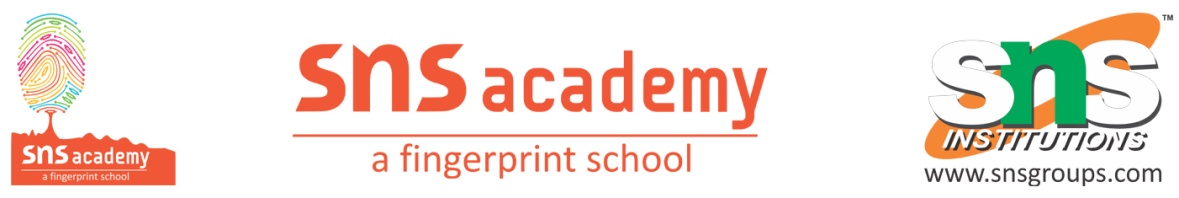 Grade :6                      Lesson 10     Work Sheet   1. निम्नलिखित शब्दों के अंग्रेजी में अर्थ लिखें |       1) बदली                      4) नगरपालिका     2)दावत                       5) उपहार         3)उत्साह                      6) झाड़ू    2. निम्नलिखित शब्दों के हिन्दी में अर्थ लिखें |                 				   1) Clean                    4) Broom   2) Enthusiasm           5) Colony   3) Healthy                 6) Feast3.   कि /की लिखकर वाक्य पूरे करें | 1) आर्य के पिता -----बदली हैदराबाद में हो गई | 2) अध्यापक ने कहा ------आप कूड़ा कूड़ेदान में ही डालें |3) सुंदरम ने बताया ------सब कूड़ा बाहर ही फेक देते हैं |4) मेज़ पर खाने ------वस्तुऍं रखी थीं |                                      4. जब आपका जन्मदिन आता है तो आप क्या करते हैं ? अपने शब्दों में लिखें |